First United Methodist Church 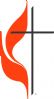 206 S. Dowling St • P.O. Box 352 • Hallettsville, TX 77964361-798-2650 • email: hfumc@sbcglobal.netFUNERAL POLICIESBereaved families should consult with the Pastor concerning memorial services held at the church.I.	Church:  There is no charge to members or their immediate families for use of the church for funerals.  Funerals of non-members must be approved by the Pastor who will inform the Administrative Board.  The charge for use of the church will be $100.II.	Flowers:  Flowers are welcomed in the sanctuary. III.	Music:  A church accompanist is usually available to provide appropriate selections for a minimum fee of $75; however the family may request a non-church member to serve as the accompanist. IV.	Presiding Pastor:   If the family desires the services of a guest pastor, please consult with the Pastor of the First United Methodist Church for approval.  If a guest pastor is requested, it is expected that the host pastor will assist in the serviceV.	Receptions:  If you wish to use the Fellowship Hall or the Annex for a reception, arrangements must be made through the church office and guidelines for those facilities will apply.VI.	Smoking is not allowed in any church building.  Alcoholic beverages are not allowed on the premises.VII.	First United Methodist Church will not be responsible for loss of personal items.VIII.	First United Methodist Church is not responsible for any accidents.Approved by Administrative Board  07/13/15